GGC-QC Cookie Ribbon Order Form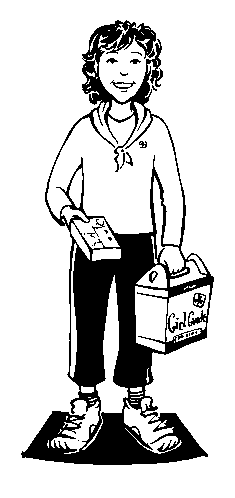 Campaign:     SpringFall		2013		2014*Mandatory Fields**For office use; if you have this information, please include it to ensure consistency. In the case of discrepancy you will be contacted.	Please send completed forms to cookies.biscuits@guidesquebec.caName of Unit:Name of Guider submitting request:iMIS number:Please send cookie prizes to:Full name:Street address (including Apt. #):City:Postal Code:Girl’s Name*iMIS #*# boxes sold*Previous totalLast crest receivedGrand total**Prizes**